Publicado en Madrid el 17/05/2021 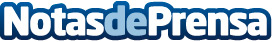 Nace la Wikivisión, la primera enciclopedia virtual de la visión que habla el lenguaje de la ciudadaníaCon motivo del Día de Internet que se celebra hoy, la asociación de utilidad pública Visión y Vida lanza hoy Wikivisión, la primera enciclopedia virtual de la visión escrita en castellano que quiere acercar el mundo de la salud visual y del cuidado de la visión a la sociedadDatos de contacto:JENNIFER GARCÍA FUENTESCom2Be678751524Nota de prensa publicada en: https://www.notasdeprensa.es/nace-la-wikivision-la-primera-enciclopedia_1 Categorias: Medicina Educación Sociedad E-Commerce http://www.notasdeprensa.es